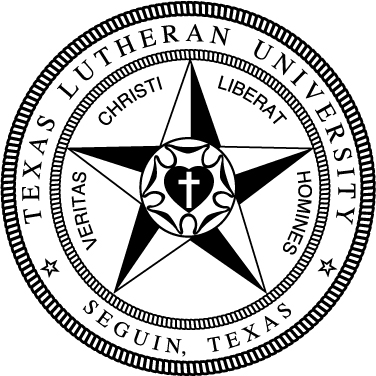 112General EducationGeneral EducationGeneral EducationGeneral EducationGeneral EducationGeneral EducationTake the following Foundation requirements (18 hrs):Take the following Foundation requirements (18 hrs):Take the following Foundation requirements (18 hrs):Take the following Foundation requirements (18 hrs):Take the following Foundation requirements (18 hrs):Take the following Foundation requirements (18 hrs):Basic Quantitative LiteracyBasic Quantitative LiteracyBasic Quantitative LiteracyBasic Quantitative LiteracyBasic Quantitative LiteracyBasic Quantitative LiteracyMath 133 or higherMath 133 or higherMath 133 or higherMath 133 or higherMath 133 or higherCritical Critical Critical Critical Critical Critical FREX134 Exploring the Arts & SciencesFREX134 Exploring the Arts & SciencesFREX134 Exploring the Arts & SciencesFREX134 Exploring the Arts & SciencesFREX134 Exploring the Arts & SciencesEngaging Faith TraditionsEngaging Faith TraditionsEngaging Faith TraditionsEngaging Faith TraditionsEngaging Faith TraditionsEngaging Faith TraditionsTHEO133 Intro to TheologyTHEO133 Intro to TheologyTHEO133 Intro to TheologyTHEO133 Intro to TheologyTHEO133 Intro to TheologyModern LanguageModern LanguageModern LanguageModern LanguageModern LanguageModern LanguageForeign language at 131 level or higher*Foreign language at 131 level or higher*Foreign language at 131 level or higher*Foreign language at 131 level or higher*Foreign language at 131 level or higher*Written CommunicationWritten CommunicationWritten CommunicationWritten CommunicationWritten CommunicationWritten CommunicationCOMP131 Composition ICOMP131 Composition ICOMP131 Composition ICOMP131 Composition ICOMP131 Composition ICOMP132 Composition IICOMP132 Composition IICOMP132 Composition IICOMP132 Composition IICOMP132 Composition II* The language requirement can also be met by a study abroad     program lasting 4 weeks.* The language requirement can also be met by a study abroad     program lasting 4 weeks.* The language requirement can also be met by a study abroad     program lasting 4 weeks.* The language requirement can also be met by a study abroad     program lasting 4 weeks.* The language requirement can also be met by a study abroad     program lasting 4 weeks.* The language requirement can also be met by a study abroad     program lasting 4 weeks.Take the following Distribution requirements (18 hrs):Take the following Distribution requirements (18 hrs):Take the following Distribution requirements (18 hrs):Take the following Distribution requirements (18 hrs):Take the following Distribution requirements (18 hrs):Take the following Distribution requirements (18 hrs):Arts 6 hrsArts 6 hrsArts 6 hrsArts 6 hrsArts 6 hrsArts 6 hrsHumanities 12 hrs (no more than 2 courses/discipline)Humanities 12 hrs (no more than 2 courses/discipline)Humanities 12 hrs (no more than 2 courses/discipline)Humanities 12 hrs (no more than 2 courses/discipline)Humanities 12 hrs (no more than 2 courses/discipline)Humanities 12 hrs (no more than 2 courses/discipline)Natural Sciences & Math 6 hrs (1 crs w/lab)Natural Sciences & Math 6 hrs (1 crs w/lab)Natural Sciences & Math 6 hrs (1 crs w/lab)Natural Sciences & Math 6 hrs (1 crs w/lab)Natural Sciences & Math 6 hrs (1 crs w/lab)Natural Sciences & Math 6 hrs (1 crs w/lab)√BIOL 143 or BIOL 245BIOL 143 or BIOL 245BIOL 143 or BIOL 245BIOL 143 or BIOL 245BIOL 143 or BIOL 245√CHEM 143 General Chemistry ICHEM 143 General Chemistry ICHEM 143 General Chemistry ICHEM 143 General Chemistry ICHEM 143 General Chemistry ISocial Sciences 6 hrsSocial Sciences 6 hrsSocial Sciences 6 hrsSocial Sciences 6 hrsSocial Sciences 6 hrsSocial Sciences 6 hrs√PSYC 131 Intro to PsychologyPSYC 131 Intro to PsychologyPSYC 131 Intro to PsychologyPSYC 131 Intro to PsychologyPSYC 131 Intro to Psychology√SOCI 130 Intro to SociologySOCI 130 Intro to SociologySOCI 130 Intro to SociologySOCI 130 Intro to SociologySOCI 130 Intro to SociologyComplete the following Competencies:Complete the following Competencies:Complete the following Competencies:Complete the following Competencies:Complete the following Competencies:Complete the following Competencies:3 Critical Thinking Courses (T)3 Critical Thinking Courses (T)3 Critical Thinking Courses (T)3 Engaged Citizenship Courses (Z)3 Engaged Citizenship Courses (Z)3 Engaged Citizenship Courses (Z)2 Communication Courses (C)2 Communication Courses (C)2 Communication Courses (C)1 Ethics Course (E)1 Ethics Course (E)1 Ethics Course (E)Math & Science (70 hrs)Math & Science (70 hrs)Math & Science (70 hrs)Math & Science (70 hrs)Math & Science (70 hrs)BIOL 143 Bio Systems IBIOL 143 Bio Systems IBIOL 143 Bio Systems IBIOL 143 Bio Systems IBIOL 144 Bio Systems IIBIOL 144 Bio Systems IIBIOL 144 Bio Systems IIBIOL 144 Bio Systems IIBIOL 242 MicrobiologyBIOL 242 MicrobiologyBIOL 242 MicrobiologyBIOL 242 MicrobiologyBIOL 331 GeneticsBIOL 331 GeneticsBIOL 331 GeneticsBIOL 331 GeneticsBIOL 414 Biochemistry LabBIOL 414 Biochemistry LabBIOL 414 Biochemistry LabBIOL 414 Biochemistry LabBIOL 431 General PhysiologyBIOL 431 General PhysiologyBIOL 431 General PhysiologyBIOL 431 General PhysiologyBIOL 433 Molecular BiologyBIOL 433 Molecular BiologyBIOL 433 Molecular BiologyBIOL 433 Molecular BiologyBIOL 437 Metabolic BiochemistryBIOL 437 Metabolic BiochemistryBIOL 437 Metabolic BiochemistryBIOL 437 Metabolic BiochemistryBIOL 438 ImmunologyBIOL 438 ImmunologyBIOL 438 ImmunologyBIOL 438 ImmunologyCHEM 143 General Chemistry I CHEM 143 General Chemistry I CHEM 143 General Chemistry I CHEM 143 General Chemistry I CHEM 144 General Chemistry IICHEM 144 General Chemistry IICHEM 144 General Chemistry IICHEM 144 General Chemistry IICHEM 248 Organic Chemistry ICHEM 248 Organic Chemistry ICHEM 248 Organic Chemistry ICHEM 248 Organic Chemistry ICHEM 249 Organic Chemistry IICHEM 249 Organic Chemistry IICHEM 249 Organic Chemistry IICHEM 249 Organic Chemistry IIPHYS 141 or PHYS 240PHYS 141 or PHYS 240PHYS 141 or PHYS 240PHYS 141 or PHYS 240PHYS 142 or PHYS 241PHYS 142 or PHYS 241PHYS 142 or PHYS 241PHYS 142 or PHYS 241PSYC 131 Intro to PsychologyPSYC 131 Intro to PsychologyPSYC 131 Intro to PsychologyPSYC 131 Intro to PsychologyPSYC 236 Developmental PsychologyPSYC 236 Developmental PsychologyPSYC 236 Developmental PsychologyPSYC 236 Developmental PsychologyPSYC 334 Cog Neuro or 337 Behav NeuroPSYC 334 Cog Neuro or 337 Behav NeuroPSYC 334 Cog Neuro or 337 Behav NeuroPSYC 334 Cog Neuro or 337 Behav NeuroSOCI 130 Introduction to SociologySOCI 130 Introduction to SociologySOCI 130 Introduction to SociologySOCI 130 Introduction to SociologySOCI 274 Social PsychologySOCI 274 Social PsychologySOCI 274 Social PsychologySOCI 274 Social PsychologyISCI 431 CapstoneISCI 431 CapstoneISCI 431 CapstoneISCI 431 CapstoneSupporting Courses (6 hrs)Supporting Courses (6 hrs)Supporting Courses (6 hrs)Supporting Courses (6 hrs)Supporting Courses (6 hrs)MATH 241 Calculus IMATH 241 Calculus IMATH 241 Calculus IMATH 241 Calculus ISTAT 374 Statistics; or PSYC 271 & 272STAT 374 Statistics; or PSYC 271 & 272STAT 374 Statistics; or PSYC 271 & 272STAT 374 Statistics; or PSYC 271 & 272Electives  or minor to total 124 hrsElectives  or minor to total 124 hrsElectives  or minor to total 124 hrsElectives  or minor to total 124 hrsElectives  or minor to total 124 hrsReflective Modules (3)Reflective Modules (3)Reflective Modules (3)Reflective Modules (3)Reflective Modules (3)